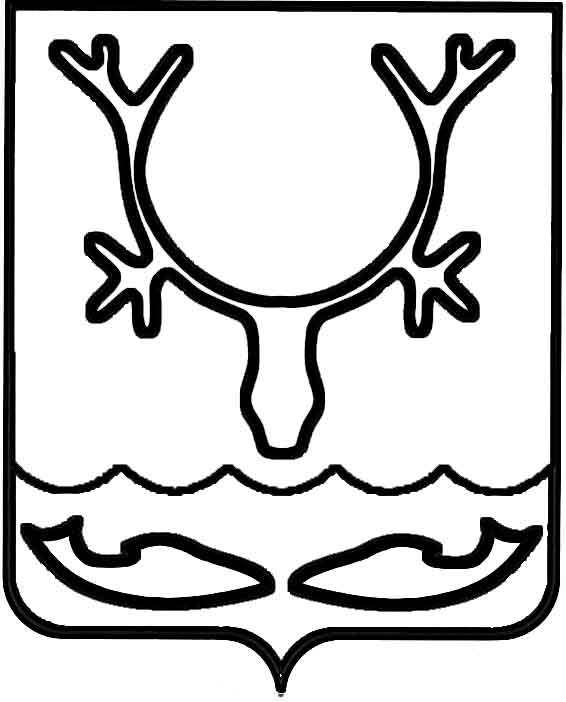 Администрация МО "Городской округ "Город Нарьян-Мар"РАСПОРЯЖЕНИЕот “____” __________________ № ____________		г. Нарьян-МарОб утверждении графика личного приема граждан на 2019 годВ соответствии с Федеральным законом от 02.05.2006 № 59-ФЗ "О порядке рассмотрения обращений граждан Российской Федерации", Уставом МО "Городской округ "Город Нарьян-Мар":Утвердить график личного приема граждан главой МО "Городской округ "Город Нарьян-Мар" и заместителями главы Администрации МО "Городской округ "Город Нарьян-Мар" на 2019 год (Приложение).Признать утратившим силу распоряжение Администрации МО "Городской округ "Город Нарьян-Мар" от 28.12.2017 № 786-р "Об утверждении графика личного приема граждан в 2018 году".Опубликовать график личного приема граждан в общественно-политической газете Ненецкого автономного округа "Няръяна вындер", официальном бюллетене МО "Городской округ "Город Нарьян-Мар" "Наш город" и разместить               на официальном сайте Администрации МО "Городской округ "Город Нарьян-Мар"            в сети Интернет.4.	Контроль за исполнением настоящего распоряжения возложить                             на руководителя аппарата – управляющего делами Администрации МО "Городской округ "Город Нарьян-Мар" (И.В.Оленицкий).ПриложениеУТВЕРЖДЕНраспоряжением Администрации МО "Городской округ "Город Нарьян-Мар"от 27.12.2018 № 1086-рГрафикличного приема граждан главой МО "Городской округ "Город Нарьян-Мар"и заместителями главы Администрации "МО "Городской округ "Город Нарьян-Мар"  на 2019 годЗапись на прием: понедельник – пятница (рабочие дни)с 9.00 до 16.00 часов, перерыв с 12.30 до 13.30,по телефонам: 4-99-72; 8-911-557-37-122712.20181086-рГлава МО "Городской округ "Город Нарьян-Мар" О.О.БелакФИОДолжностьДни и время приема№ кабинетаБелак ОлегОнуфриевичГлава МО "Городской округ "Город Нарьян-Мар"24.01.2019, 07.02.2019, 14.03.2019, 18.04.2019, 17.05.2019, 06.06.2019, 11.07.2019, 22.08.2019,17.10.2019, 07.11.2019, 05.12.2019с 17.00 до 19.00 часов27АБережной Андрей НиколаевичПервый заместитель главы Администрации МО "Городской округ "Город Нарьян-Мар"15.01.2019, 29.01.2019, 12.02.2019, 26.02.2019, 09.04.2019, 23.04.2019, 14.05.2019, 28.05.2019, 04.06.2019, 18.06.2019, 23.07.2019, 13.08.2019, 27.08.2019, 10.09.2019, 24.09.2019, 08.10.2019, 05.11.2019, 19.11.2019, 03.12.2019с 17.00 до 19.00 часов27БАнохин Дмитрий ВладимировичЗаместитель главы Администрации МО "Городской округ "Город Нарьян-Мар" по взаимодействию с органами государственной власти и общественными организациями16.01.2019, 30.01.2019, 06.03.2019, 20.03.2019, 10.04.2019, 24.04.2019, 15.05.2019, 29.05.2019, 05.06.2019, 19.06.2019, 03.07.2019, 17.07.2019, 14.08.2019, 28.04.2019, 11.09.2019, 25.09.2019, 15.10.2019, 29.10.2019, 13.11.2019, 27.11.2019, 11.12.2019с 17.00 до 19.00 часов28Жукова Ольга ВладимировнаЗаместитель главы Администрации МО "Городской округ "Город Нарьян-Мар" по экономике и финансам16.01.2019; 06.02.2019; 06.03.2019; 03.04.2019; 07.05.2019; 22.05.2019; 19.06.2019; 10.07.2019; 31.07.2019; 14.08.2019; 16.10.2019; 13.11.2019; 04.12.2019с 17.00 до 19.00 часов30